纳米力学应用技术研讨会会议通知    纳米力学应用技术研讨会将于2016年5月31日在西安交通大学材料学院举行。本次研讨会旨在促进纳米力学测试技术相关科研人员、技术工作者的讨论与交流，将介绍扫描电子显微镜、透射电子显微镜和环境透射电子显微镜下的纳米力学测试技术以及纳米压痕等技术手段，讨论其在热、力、电和气氛多场耦合下的材料的力学性能及微观结构演变规律研究方面的应用。本次研讨会以讲座+现场演示的形式开展。讲座将邀请到纳米力学测试领域的应用科学家，讲述近几年来纳米力学测试技术在材料科学国际前沿科研课题的应用案例。演示实验主要包括扫描电子显微镜下的纳米力学测试、透射电子显微镜下的纳米力学测试、环境透射电子显微镜下对材料在气氛下的纳米力学测试，纳米压痕实验等。   热忱欢迎对纳米力学测试技术感兴趣的各界人士参加本次研讨会。时间： 2016年5月31日 地点： 西安交通大学新材料大楼第一会议室举办单位： 西安交通大学材料学院微纳尺度材料行为研究中心（CAMP-Nano)            海思创中国应用研究中心（HARCC）            西安交通大学金属材料强度国家重点实验室 日程安排联系人：王章洁13669253027 zhangjwang@gmail.com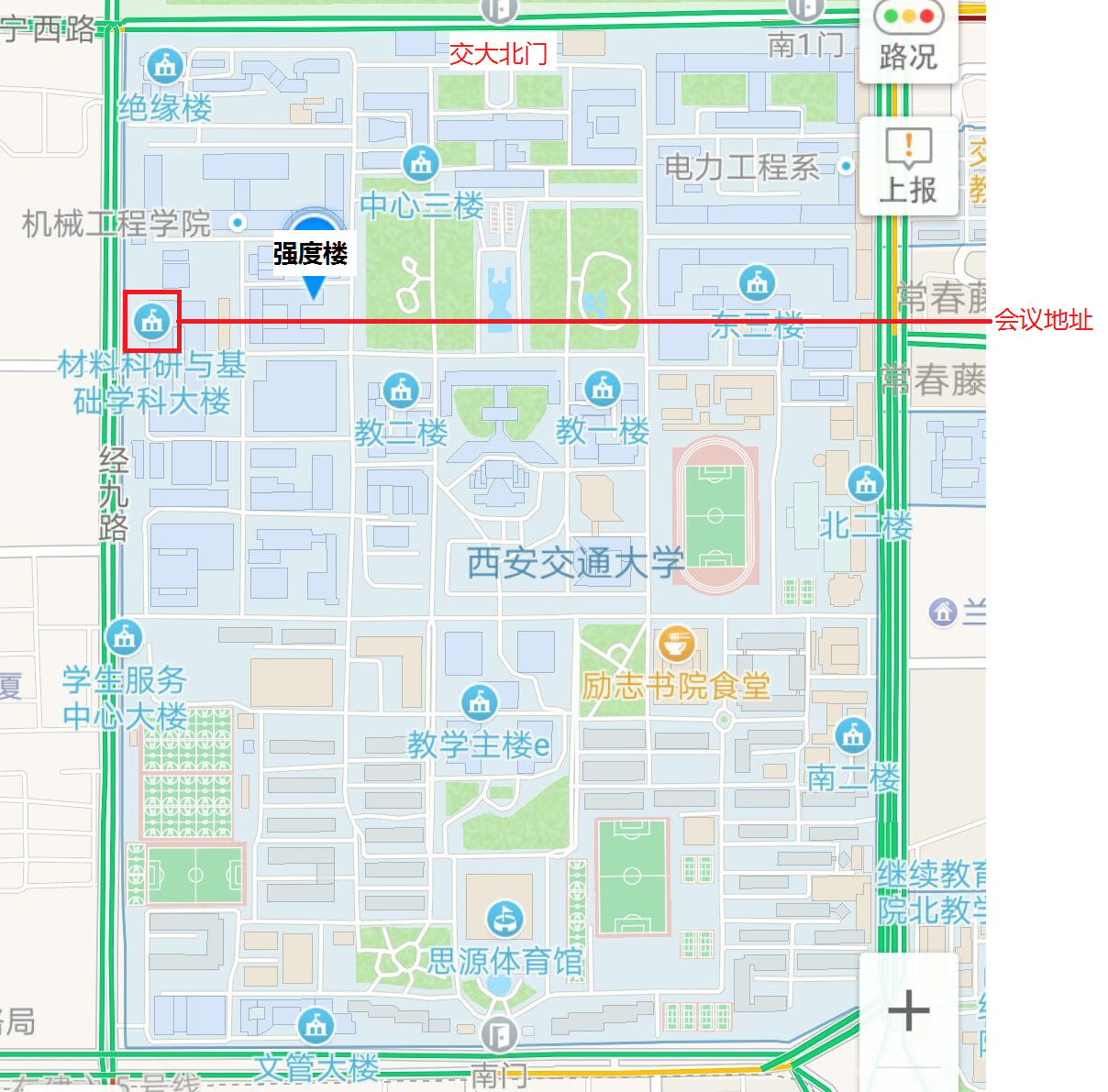 08:30-08:40       欢迎致辞 (单智伟教授、Oden Warren博士)       欢迎致辞 (单智伟教授、Oden Warren博士)08:40-09:10李燕, 清华大学.基于高温纳米压痕的氧化过程原位测量(TI 950)09:10-09:40解德刚,西安交通大学H9500环境透射电子显微镜下的纳米力学测试(PI 95 H1H)09:40-10:10宋双喜更微小、更快速、更简便的纳米力学测试10:10-10:30休息休息10:30-11:00张金钰, 西安交通大学纳米金属多层膜微柱的形变与损伤(TI 950)11:00-11:30刘博宇, 西安交通大学镁和镁合金中孪晶行为的原位定量研究 (PI 95-2100F).11:30-12:00王章洁, 西安交通大学用于调控微纳尺度单晶材料内缺陷及其力学性能的循环加载方法(PI 95-2100F)12:00-14:00午餐午餐14:00-14:30岳永海, 北京航天航空大学基于PI-85的微纳尺度材料力学行为的定量化表征14:30-15:00丁明帅, 西安交通大学空气中灰霾颗粒力学性质的原位扫描电镜研究(PI 85&PI 87-FEI Helios 600).15:10-15:20秦元斌, 西安交通大学纳米压痕演示实验讲解(TI 950)15:20-15:30郭朝维, 西安交通大学扫描电镜下的纳米力学测试演示实验讲解(PI 85/PI 87-FEI Helios 600)15:30-15:40张丹利, 西安交通大学透射电镜下的纳米力学测试演示实验讲解(PI 95-2100F)15:40-15:50王悦存, 西安交通大学环境透射电镜下的纳米力学测试演示实验讲解(PI 95 H1H-H9500)15:50-16:10  休息  休息16:10-18:00秦元斌、郭朝维、张丹利、王悦存、黄龙超演示实验